Dzień wytchnienia w Ojcowskim Parku NarodowymOjcowski Park Narodowy, chociaż najmniejszy ze wszystkich parków narodowych w Polsce, oferuje wiele atrakcji przyrodniczych, historycznych i krajobrazowych. Mogli się o tym przekonać uczniowie kl. 5a i 5b, zwiedzając Jaskinię Łokietka, Muzeum Przyrodnicze i Zamek w Pieskowej Skale oraz spacerując przepiękną Doliną Prądnika z Bramą Krakowską i Źródełkiem Miłości. Poznali również wiele legend i ciekawostek dotyczących unikatowych miejsc w Ojcowskim Parku Narodowym, w tym jego symboli - Maczugi Herkulesa i nietoperzy.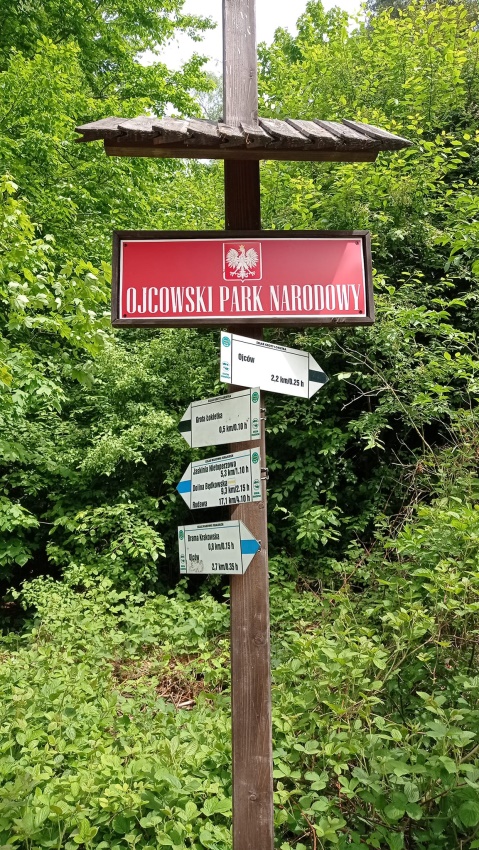 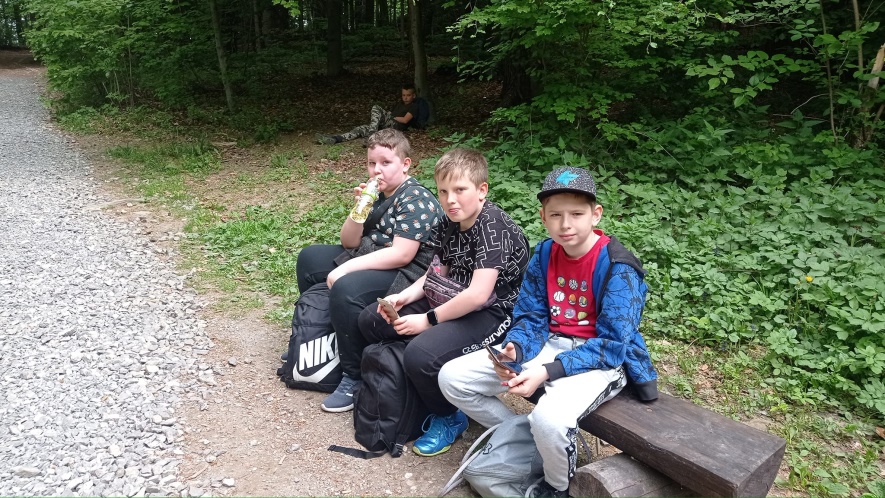 